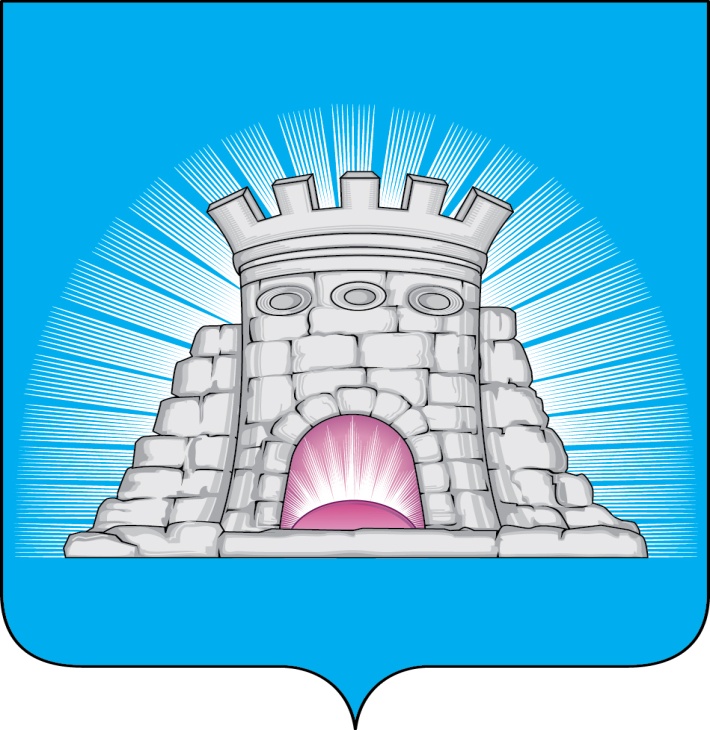 П О С Т А Н О В Л Е Н И Е   27.07.2022  №  1322/7г. Зарайск О внесении изменений в постановление главы городского округа Зарайск Московской области от 18.11.2021 № 1808/11 «Об организации работы по формированию списков кандидатов в присяжные заседатели для Московского областного суда, Зарайского городского суда Московской области, 2-го Западного окружного военного суда и Реутовского гарнизонного военного суда на 2022-2025 годы городского округа Зарайск Московской области»В связи с кадровыми изменениями в администрации городского округа Зарайск Московской областиП О С Т А Н О В Л Я Ю:	1. Внести следующие изменения в постановление главы городского округа Зарайск Московской области от 18.11.2021 №1808/11 «Об организации работы по формированию списков кандидатов в присяжные заседатели для Московского областного суда, Зарайского городского суда Московской области, 2-го Западного окружного военного суда и Реутовского гарнизонного военного суда на 2022-2025 годы городского округа Зарайск Московской области»: изложить состав межведомственной комиссии по формированию списков кандидатов в присяжные заседатели для Московского областного суда, Зарайского городского суда Московской области, 2-го Западного окружного военного суда и Реутовского гарнизонного военного суда на 2022-2025 годы городского округа Зарайск Московской области в новой редакции (прилагается).												 0090872. Службе по взаимодействию со СМИ администрации городского округа Зарайск обеспечить размещение настоящего постановления в сети «Интернет» https://zarrayon.ru/prisyazhnye-zasedateli.html.Глава городского округа Зарайск В.А. ПетрущенкоВерноНачальник службы делопроизводства		 Л.Б. Ивлева27.07.2022  Послано: в дело, Гулькиной Р.Д., Орловой М.С., СВ со СМИ, юридический отдел, членам комиссии, прокуратуре.М.С. Орлова8 496 66 2-41-90 									Приложение 									к постановлению главы 									городского округа Зарайск 									от 27.07.2022 № 1322/7Составмежведомственной комиссии по формированию списков кандидатов в присяжные заседатели для Московского областного суда, Зарайского городского суда Московской области, 2-го Западного окружного военного суда и Реутовского гарнизонного военного суда на 2022-2025 годы городского округа Зарайск Московской областиГулькина Р.Д. – заместитель главы администрации городского округа Зарайск (председатель конкурсной комиссии);Архипова Ю.Е. – начальник юридического отдела администрации городского округа Зарайск (заместитель председателя конкурсной комиссии);Орлова М.С. – старший эксперт службы делопроизводства администрации городского округа Зарайск (секретарь конкурсной комиссии).                                                      члены комиссии:Кострикина Т.Д. – начальник службы по взаимодействию со СМИ администрации городского округа Зарайск;Лукьянова Н.Ю. – начальник отделения по вопросам миграции ОМВД России по городскому округу Зарайск, майор полиции (по согласованию);Макаров Н.В. – главный врач ГБУЗ Московской области «Зарайская центральная районная больница»;Москалев С.В. – заместитель главы администрации городского округа Зарайск;Стекольников А.Б. – начальник ОМВД России по городскому округу Зарайск, полковник полиции.